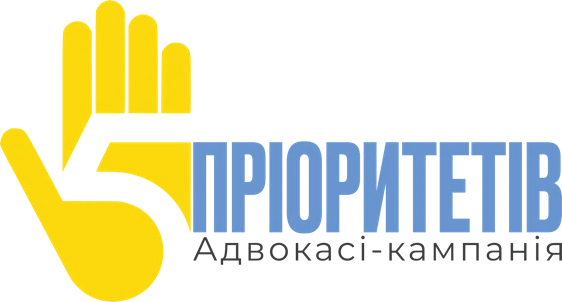 Дата ”___”   жовтня 2020 року Місто ХарківМЕМОРАНДУМ  Ми, представники об’єднань підприємців і роботодавців Харківської області, які працюють в інтересах малого та середнього бізнесу і підприємці – власники мікро-, малого та середнього бізнесу, з одного боку, визначили для влади ПРОПОЗИЦІЇ РЕФОРМ НА МІСЦЕВОМУ РІВНІ, спрямовані на покращення підприємницького клімату та розвиток мікро-, малого і середнього підприємництва, та, з другого боку, підписант __________________________________________________________ (П.І.Б)_________________________________________________________________                                      від партії (виборчий округ)_________________________________________________________________,  що діє на підставі __________________________________________________________ _________________________________________________________________, бере на себе зобов’язання впродовж чинності своїх повноважень, працювати у напрямку реалізації пакету ПРОПОЗИЦІЇ РЕФОРМ запропонованих підприємцями мікро-, малого та середнього бізнесу, зазначених у Додатку до даного Меморандуму та у Спільному протоколі  від «17» вересня 2020, який є невід'ємною частиною Меморандуму; розробляти та/або подавати особисто або спільно з іншими депутатами, проекти законів, постанов, поправки, депутатські запити та усіляко сприяти реалізації цих РЕФОРМ на місцевому рівні; утримуватися від участі в розробці або прийнятті законів та/або регуляторних актів без консультацій з представниками підприємницької спільноти. З умовами Спільного протоколу від «17» вересня 2020 року належно ознайомлений та застережень не маю. Додаток №1, резолюція та спільний протокол до Меморандуму додається. Сторони погоджуються своєчасно надавати інформацію та, в разі необхідності, проводити консультації щодо виконання або припинення Меморандуму, зокрема, з використанням засобів зв’язку. Даний МЕМОРАНДУМ підтримуємо: Підписант: Від сторони підприємців: -1- П.І.Б. Контактні дані для зв’язку (електронна пошта та моб.телефон)ПідписОрганізація - координатор проектуП.І.Б уповноваженої особи організаціїПідписХОГО “Асоціація приватних роботодавців” Чумак ОлександрВалерійовичДОДАТОК №1 ДО МЕМОРАНДУМУ  адвокасі-кампанії “Просування пріоритетів мікро-, малого та середнього бізнесу напередодні місцевих виборів 2020” Пріоритетні реформи мікро-, малого та середнього підприємництва та основні заходи по розвитку бізнес-середовища на період 2021-2025 років:ДОДАТОК №1 ДО МЕМОРАНДУМУ  адвокасі-кампанії “Просування пріоритетів мікро-, малого та середнього бізнесу напередодні місцевих виборів 2020” Пріоритетні реформи мікро-, малого та середнього підприємництва та основні заходи по розвитку бізнес-середовища на період 2021-2025 років:ДОДАТОК №1 ДО МЕМОРАНДУМУ  адвокасі-кампанії “Просування пріоритетів мікро-, малого та середнього бізнесу напередодні місцевих виборів 2020” Пріоритетні реформи мікро-, малого та середнього підприємництва та основні заходи по розвитку бізнес-середовища на період 2021-2025 років:ТОП 5 ПРІОРИТЕТІВ РЕФОРМ НА МІСЦЕВОМУ РІВНІ1Спростити процедури та строки отримання документів дозвільного характеру з урахуванням існуючих пропозицій.  Розробити прозорі та прості процедури отримання дозволів та ліцензій з переведенням можливості їх отримання он-лайн та провести їх обговорення з представниками бізнесу. Бізнес займається -  бізнесом. Впровадити відкриту електронну систему відстеження документообігу та відкритий електронний реєстр щодо видачі дозволів та погоджень.Спростити процедури та строки отримання документів дозвільного характеру з урахуванням існуючих пропозицій.  Розробити прозорі та прості процедури отримання дозволів та ліцензій з переведенням можливості їх отримання он-лайн та провести їх обговорення з представниками бізнесу. Бізнес займається -  бізнесом. Впровадити відкриту електронну систему відстеження документообігу та відкритий електронний реєстр щодо видачі дозволів та погоджень.ТОП 5 ПРІОРИТЕТІВ РЕФОРМ НА МІСЦЕВОМУ РІВНІ2Забезпечити фінансово-кредитну підтримку підприємців:
- надання безвідсоткових кредитів для поповнення оборотних коштів;- часткове відшкодування відсоткових ставок за кредитами банків для ММСП;- надання безповоротної фінансової допомоги (грантів) стартапам та на модернизацію діючих виробництв;- гарантування зниження витрат орендної плати за користування приміщеннями що знаходяться у комунальній власності, якщо компанії довелося зупинити свою діяльність з форс-мажорних підстав;- надання фінансування для підтримки місцевих виробників у виході на зовнішні ринки, їх участь у торгових місіях, ярмарках, виставках, StudyTour-ах, представлення регіонального стенду місцевих виробників.Забезпечити фінансово-кредитну підтримку підприємців:
- надання безвідсоткових кредитів для поповнення оборотних коштів;- часткове відшкодування відсоткових ставок за кредитами банків для ММСП;- надання безповоротної фінансової допомоги (грантів) стартапам та на модернизацію діючих виробництв;- гарантування зниження витрат орендної плати за користування приміщеннями що знаходяться у комунальній власності, якщо компанії довелося зупинити свою діяльність з форс-мажорних підстав;- надання фінансування для підтримки місцевих виробників у виході на зовнішні ринки, їх участь у торгових місіях, ярмарках, виставках, StudyTour-ах, представлення регіонального стенду місцевих виробників.ТОП 5 ПРІОРИТЕТІВ РЕФОРМ НА МІСЦЕВОМУ РІВНІ3Затвердити відповідне рішення місцевої ради щодо виділення з місцевого бюджету не менш як 1 %  доходної частини бюджету на фінансування програми сприяння розвитку мікро-, малого та середнього підприємництва.Затвердити відповідне рішення місцевої ради щодо виділення з місцевого бюджету не менш як 1 %  доходної частини бюджету на фінансування програми сприяння розвитку мікро-, малого та середнього підприємництва.ТОП 5 ПРІОРИТЕТІВ РЕФОРМ НА МІСЦЕВОМУ РІВНІ4Звільнити підприємців-спрощенців 1-ї та 2-ї групи від сплати єдиного податку до кінця року, у зв’язку з карантином.Звільнити підприємців-спрощенців 1-ї та 2-ї групи від сплати єдиного податку до кінця року, у зв’язку з карантином.ТОП 5 ПРІОРИТЕТІВ РЕФОРМ НА МІСЦЕВОМУ РІВНІ5Обґрунтувати та змінити ставки місцевих податків та зборів для подальшої оптимізації податкового навантаження на місцевий бізнес шляхом перегляду ставок місцевих податків та зборів.Обґрунтувати та змінити ставки місцевих податків та зборів для подальшої оптимізації податкового навантаження на місцевий бізнес шляхом перегляду ставок місцевих податків та зборів.ТОП 10 ПРІОРИТЕТІВ РЕФОРМ НА МІСЦЕВОМУ РІВНІ6Забезпечення участі представників бізнес-асоціацій в перевірках контролюючими органами та органами місцевого самоврядування своїх членів. Підписання меморандуму між місцевою радою, контролюючими органами регіону та бізнес-асоціаціями з цього приводу. Організація самоврядного контролю за його виконанням.Забезпечення участі представників бізнес-асоціацій в перевірках контролюючими органами та органами місцевого самоврядування своїх членів. Підписання меморандуму між місцевою радою, контролюючими органами регіону та бізнес-асоціаціями з цього приводу. Організація самоврядного контролю за його виконанням.ТОП 10 ПРІОРИТЕТІВ РЕФОРМ НА МІСЦЕВОМУ РІВНІ7ВИСТУПИТИ «лоббістом» місцевих підприємців на національному рівні з питань: - зниження навантаження на фонд оплати праці;- відміни тотальної фіскалізація мікро- та малого бізнесу;- ліквідації природних монополій, спрощенню підключення до мереж;- спрощення та здешевлення впровадження процедур, що відповідають HACCP (ХАССП);- прозорості при прийнятті рішення щодо блокування податкових накладних, можливість отримання конкретної інформації щодо причин блокування податкових накладних;- запровадження цільових податкові преференції пріоритетним галузям місцевого бізнесу;- запровадження цільових податкові преференції на ввезення імпортного обладнання виробничого призначення суб’єктами ММСП та інш.ВИСТУПИТИ «лоббістом» місцевих підприємців на національному рівні з питань: - зниження навантаження на фонд оплати праці;- відміни тотальної фіскалізація мікро- та малого бізнесу;- ліквідації природних монополій, спрощенню підключення до мереж;- спрощення та здешевлення впровадження процедур, що відповідають HACCP (ХАССП);- прозорості при прийнятті рішення щодо блокування податкових накладних, можливість отримання конкретної інформації щодо причин блокування податкових накладних;- запровадження цільових податкові преференції пріоритетним галузям місцевого бізнесу;- запровадження цільових податкові преференції на ввезення імпортного обладнання виробничого призначення суб’єктами ММСП та інш.ТОП 10 ПРІОРИТЕТІВ РЕФОРМ НА МІСЦЕВОМУ РІВНІ8Створити єдине он-лайн вікно для отримання в оренду комунальних об’єктів для бізнесу «ПІД КЛЮЧ». Максимальне спрощення старту підприємницької діяльності з використанням комунальної власності: передача в оренду відремонтованих об’єктів комунального майна (за рахунок місцевого бюджету) зі всіма підготовленими необхідними підключеннями до об’єкту (світло, газ, вода) та необхідними документами дозвільного характеру безкоштовно.Створити єдине он-лайн вікно для отримання в оренду комунальних об’єктів для бізнесу «ПІД КЛЮЧ». Максимальне спрощення старту підприємницької діяльності з використанням комунальної власності: передача в оренду відремонтованих об’єктів комунального майна (за рахунок місцевого бюджету) зі всіма підготовленими необхідними підключеннями до об’єкту (світло, газ, вода) та необхідними документами дозвільного характеру безкоштовно.ТОП 10 ПРІОРИТЕТІВ РЕФОРМ НА МІСЦЕВОМУ РІВНІ9Упорядкувати процедуру розміщення зовнішньої реклами. Спільно з бізнес асоціаціями розробити критерії, правила та спростити процедури отримання дозволів на розміщення реклами. Здешевити процедуру отримання дозволів на рекламу. Ліквідувати суб’єктивний фактор при прийнятті рішень.Упорядкувати процедуру розміщення зовнішньої реклами. Спільно з бізнес асоціаціями розробити критерії, правила та спростити процедури отримання дозволів на розміщення реклами. Здешевити процедуру отримання дозволів на рекламу. Ліквідувати суб’єктивний фактор при прийнятті рішень.ТОП 10 ПРІОРИТЕТІВ РЕФОРМ НА МІСЦЕВОМУ РІВНІ10Програма популяризації продукції місцевих виробників. Програма популяризації продукції місцевих виробників. ТОП 25 ПРІОРИТЕТІВ РЕФОРМ НА МІСЦЕВОМУ РІВНІТОП 25 ПРІОРИТЕТІВ РЕФОРМ НА МІСЦЕВОМУ РІВНІ11Знизити ставки орендної плати на землю на час дії карантину та інших форс-мажорних обставин.Знизити ставки орендної плати на землю на час дії карантину та інших форс-мажорних обставин.ТОП 25 ПРІОРИТЕТІВ РЕФОРМ НА МІСЦЕВОМУ РІВНІТОП 25 ПРІОРИТЕТІВ РЕФОРМ НА МІСЦЕВОМУ РІВНІ12Створити Раду мікро-, малого та середнього підприємництва (далі – Рада ММСП). Положення про раду узгодити з представниками бізнес-асоціацій. Ключові позиції: право «вето» на проекти регуляторних актів міської ради; право ініціювання та проведення перегляду діючих регуляторних актів; право вносити обов’язкові для розгляду міською радою пропозиції по встановленню додаткових регулювань господарської діяльності; залучення на конкурсних засадах ММСП до міських програм з правом внесення до них пропозицій та зауважень. Забезпечити функціонування Ради ресурсно.Створити Раду мікро-, малого та середнього підприємництва (далі – Рада ММСП). Положення про раду узгодити з представниками бізнес-асоціацій. Ключові позиції: право «вето» на проекти регуляторних актів міської ради; право ініціювання та проведення перегляду діючих регуляторних актів; право вносити обов’язкові для розгляду міською радою пропозиції по встановленню додаткових регулювань господарської діяльності; залучення на конкурсних засадах ММСП до міських програм з правом внесення до них пропозицій та зауважень. Забезпечити функціонування Ради ресурсно.ТОП 25 ПРІОРИТЕТІВ РЕФОРМ НА МІСЦЕВОМУ РІВНІТОП 25 ПРІОРИТЕТІВ РЕФОРМ НА МІСЦЕВОМУ РІВНІ13Максимальне сприяння періодичний (ярмарковій) торгівлі. Відміна дозволів на окремі види торгівлі. Визначення офіційних майданчиків (місць) для постійної мобільної (виносної) торгівлі. Створення он-лайн кабінету для отримання місця для такої торгівлі. Упорядкувати питання з несанкціонованою торгівлею. Посилити контроль за веденням бізнесу без дозвільних документів. Проведення постійних галузевих виставок, ярмарок, модних показів тощо)Максимальне сприяння періодичний (ярмарковій) торгівлі. Відміна дозволів на окремі види торгівлі. Визначення офіційних майданчиків (місць) для постійної мобільної (виносної) торгівлі. Створення он-лайн кабінету для отримання місця для такої торгівлі. Упорядкувати питання з несанкціонованою торгівлею. Посилити контроль за веденням бізнесу без дозвільних документів. Проведення постійних галузевих виставок, ярмарок, модних показів тощо)ТОП 25 ПРІОРИТЕТІВ РЕФОРМ НА МІСЦЕВОМУ РІВНІТОП 25 ПРІОРИТЕТІВ РЕФОРМ НА МІСЦЕВОМУ РІВНІ14Створити відкриту електронний майданчик з зазначенням  усіх тендерів на товари та послуги із зазначенням номенклатури поставки, термінів, умов оплати та умов участі у тендері. Максимально сприяти доступу підприємців до закупівель за бюджетний кошт на суми до 50 тис. грн.Створити відкриту електронний майданчик з зазначенням  усіх тендерів на товари та послуги із зазначенням номенклатури поставки, термінів, умов оплати та умов участі у тендері. Максимально сприяти доступу підприємців до закупівель за бюджетний кошт на суми до 50 тис. грн.ТОП 25 ПРІОРИТЕТІВ РЕФОРМ НА МІСЦЕВОМУ РІВНІТОП 25 ПРІОРИТЕТІВ РЕФОРМ НА МІСЦЕВОМУ РІВНІ15Разом з бізнес асоціаціями переглянути правила благоустрою та ліквідувати дублювання функцій міських комунальних служб. Розширити канали інформування щодо відповідальності за адміністративні правопорушення правил благоустрою.Разом з бізнес асоціаціями переглянути правила благоустрою та ліквідувати дублювання функцій міських комунальних служб. Розширити канали інформування щодо відповідальності за адміністративні правопорушення правил благоустрою.ТОП 25 ПРІОРИТЕТІВ РЕФОРМ НА МІСЦЕВОМУ РІВНІТОП 25 ПРІОРИТЕТІВ РЕФОРМ НА МІСЦЕВОМУ РІВНІ16Провести аудит нормативно-грошової оцінки земельних ділянок. Надати інформацію щодо коефіцієнтів нормативної грошової оцінки землі в відкритому доступі. Провести аудит розрахунків орендної плати за землю та податку на землю по всіх земельних ділянках та знизити необґрунтовано завищені ставки оренди земельних ділянок.Провести аудит нормативно-грошової оцінки земельних ділянок. Надати інформацію щодо коефіцієнтів нормативної грошової оцінки землі в відкритому доступі. Провести аудит розрахунків орендної плати за землю та податку на землю по всіх земельних ділянках та знизити необґрунтовано завищені ставки оренди земельних ділянок.ТОП 25 ПРІОРИТЕТІВ РЕФОРМ НА МІСЦЕВОМУ РІВНІТОП 25 ПРІОРИТЕТІВ РЕФОРМ НА МІСЦЕВОМУ РІВНІ17Вирішити земельні питання. Надати можливість переукладання договорів по оренді землі в автоматичному порядку. Переглянути податок на землю підприємствам, які знаходяться в вбудованих житлових приміщеннях з урахуванням займаної площі. Надати чіткі критерії оплати податку на землю: оплата тільки за надану в оренду нерухомість.Вирішити земельні питання. Надати можливість переукладання договорів по оренді землі в автоматичному порядку. Переглянути податок на землю підприємствам, які знаходяться в вбудованих житлових приміщеннях з урахуванням займаної площі. Надати чіткі критерії оплати податку на землю: оплата тільки за надану в оренду нерухомість.ТОП 25 ПРІОРИТЕТІВ РЕФОРМ НА МІСЦЕВОМУ РІВНІТОП 25 ПРІОРИТЕТІВ РЕФОРМ НА МІСЦЕВОМУ РІВНІ18Надати можливості реєстрації декларації про будівництво онлайн.Надати можливості реєстрації декларації про будівництво онлайн.ТОП 25 ПРІОРИТЕТІВ РЕФОРМ НА МІСЦЕВОМУ РІВНІТОП 25 ПРІОРИТЕТІВ РЕФОРМ НА МІСЦЕВОМУ РІВНІ19Забезпечення участі профільних бізнес-асоціацій в розробці та погодженні проектів тендерних умов, що проводяться органами місцевого самоврядування та комунальними підприємствами, підпорядкованими цим органам. Перегляд протягом року всіх діючих тендерних умов, які передбачають можливість участі в них недержавних суб’єктів господарювання.Забезпечення участі профільних бізнес-асоціацій в розробці та погодженні проектів тендерних умов, що проводяться органами місцевого самоврядування та комунальними підприємствами, підпорядкованими цим органам. Перегляд протягом року всіх діючих тендерних умов, які передбачають можливість участі в них недержавних суб’єктів господарювання.ТОП 25 ПРІОРИТЕТІВ РЕФОРМ НА МІСЦЕВОМУ РІВНІТОП 25 ПРІОРИТЕТІВ РЕФОРМ НА МІСЦЕВОМУ РІВНІ20Переглянути на протязі 2021 року всі регуляторні акти місцевої ради та виконкому місцевої ради, що передбачають видачу документів дозвільного характеру, забезпечивши їх прозорість та антикорупційність.Переглянути на протязі 2021 року всі регуляторні акти місцевої ради та виконкому місцевої ради, що передбачають видачу документів дозвільного характеру, забезпечивши їх прозорість та антикорупційність.ТОП 25 ПРІОРИТЕТІВ РЕФОРМ НА МІСЦЕВОМУ РІВНІТОП 25 ПРІОРИТЕТІВ РЕФОРМ НА МІСЦЕВОМУ РІВНІ21Сприяти доступу суб’єктів МСБ до використання комунального майна. Розробити відкритий електронний реєстр  вільних об’єктів нерухомого майна комунальної власності та земельних ділянок територіальної громади, які можуть бути надані в оренду або на продаж. Проведення тендерів , аукціонів на укладення договорів оренди.Сприяти доступу суб’єктів МСБ до використання комунального майна. Розробити відкритий електронний реєстр  вільних об’єктів нерухомого майна комунальної власності та земельних ділянок територіальної громади, які можуть бути надані в оренду або на продаж. Проведення тендерів , аукціонів на укладення договорів оренди.ТОП 25 ПРІОРИТЕТІВ РЕФОРМ НА МІСЦЕВОМУ РІВНІТОП 25 ПРІОРИТЕТІВ РЕФОРМ НА МІСЦЕВОМУ РІВНІ22Провести дослідження пріоритетних галузей розвитку мікро-, малого та середнього підприємництва на даний час.Провести дослідження пріоритетних галузей розвитку мікро-, малого та середнього підприємництва на даний час.ТОП 25 ПРІОРИТЕТІВ РЕФОРМ НА МІСЦЕВОМУ РІВНІТОП 25 ПРІОРИТЕТІВ РЕФОРМ НА МІСЦЕВОМУ РІВНІ23Ініціювати добудову Харківського кільцевого автомобільного шляху від Високого до Безлюдівки. Вирішення цього питання покращить питання логістики та ліквідує корки, що пов’язані з рухом транзитного транспорту.Ініціювати добудову Харківського кільцевого автомобільного шляху від Високого до Безлюдівки. Вирішення цього питання покращить питання логістики та ліквідує корки, що пов’язані з рухом транзитного транспорту.ТОП 25 ПРІОРИТЕТІВ РЕФОРМ НА МІСЦЕВОМУ РІВНІТОП 25 ПРІОРИТЕТІВ РЕФОРМ НА МІСЦЕВОМУ РІВНІ24Провести галузевий аудит потрібних для місцевого бізнесу професій. Створити центр з підготовки кадрів для бізнесу.Провести галузевий аудит потрібних для місцевого бізнесу професій. Створити центр з підготовки кадрів для бізнесу.ТОП 25 ПРІОРИТЕТІВ РЕФОРМ НА МІСЦЕВОМУ РІВНІТОП 25 ПРІОРИТЕТІВ РЕФОРМ НА МІСЦЕВОМУ РІВНІ25Ліквідувати охоронні комунальні підприємства, як такі, що спотворюють конкуренцію. Створення рівних, прозорих та некорупційних умов по залученню суб’єктів охоронного бізнесу до міських програм на контрактній основі.Ліквідувати охоронні комунальні підприємства, як такі, що спотворюють конкуренцію. Створення рівних, прозорих та некорупційних умов по залученню суб’єктів охоронного бізнесу до міських програм на контрактній основі.